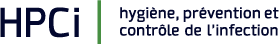 FORMATION ENHYGIÈNE PRÉVENTION ET CONTRÔLE DE L’INFECTION POUR PERSONNEL INFIRMIERCliquer sur la date et région choisiesDe 13h30 à 16h30
Plusieurs lieux possibles selon la région.Renvoyez ce document par email à  formation.hpci@chuv.ch(maximum 10 jours avant votre formation)unité HPCi VAUD | Béatrix Sobgoui / Ghislaine Gagnon /Firmino Battistella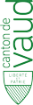 Tél : 021 314 26 03 / 021 314 71 41 | E-mail : formation.hpci@chuv.ch | Plus d’info sur : www.hpci.ch31.03.2020région Ouest.06 2020région Nord10.09.2020région Est 08.10.2020Région CentreNom et prénomFonctionEtablissement